РЕЗОЛЮЦИЯ 37 (Пересм. Буэнос-Айрес, 2017 г.)Преодоление цифрового разрываВсемирная конференция по развитию электросвязи (Буэнос-Айрес, 2017 г.),напоминаяa)	Резолюцию 70/1 Генеральной Ассамблеи Организации Объединенных Наций (ГА ООН) о преобразовании нашего мира: Повестка дня в области устойчивого развития на период до 2030 года;b)	Резолюцию 70/125 ГА ООН, содержащую Итоговый документ совещания высокого уровня Генеральной Ассамблеи, посвященного общему обзору хода осуществления решений Всемирной встречи на высшем уровне по вопросам информационного общества (ВВУИО);)	Резолюцию 135 (Пересм. Пусан, 2014 г.) Полномочной конференции о роли МСЭ в развитии электросвязи/информационно-коммуникационных технологий (ИКТ), в оказании технической помощи и консультаций развивающимся странам1 и в реализации соответствующих национальных, региональных и межрегиональных проектов;)	Резолюцию 139 (Пересм. Пусан, 2014 г.) Полномочной конференции об использовании электросвязи/ИКТ для преодоления цифрового разрыва и построения открытого для всех информационного общества;)	Резолюцию 200 (Пусан, 2014 г.) Полномочной конференции о Повестке дня в области глобального развития электросвязи/ИКТ "Соединим к 2020 году";)	Резолюцию 16 (Пересм. Буэнос-Айрес, 2017 г.) настоящей Конференции о специальных действиях и мерах для наименее развитых стран (НРС), малых островных развивающихся государств (СИДС), развивающихся стран, не имеющих выхода к морю, (ЛЛДС) и стран с переходной экономикойa)	что среда электросвязи претерпела существенные изменения за последние годы и что достигнут прогресс в осуществлении решений первого и второго этапов ВВУИО;а)	каталитическую роль МСЭ, в частности роль Сектора развития электросвязи МСЭ (МСЭ-D) как координатора и посредника рационального использования ресурсов в контексте различных проектов, направленных на сокращение цифрового разрыва;учитывая,)	что в каждом регионе, стране и районе следует решать собственные, конкретные вопросы, касающиеся цифрового разрыва, и при этом должно подчеркиваться значение сотрудничества в этой области на региональном и международном уровнях в целях использования накопленного опыта;)	что во многих развивающихся странах отсутствуют необходимая базовая инфраструктура, долгосрочные планы, законы, надлежащие нормативно-правовые положения и т. п. для развития электросвязи/ИКТподтверждаетзначение подходов к финансированию преодоления цифрового разрыва, принятых в Женевском плане действий, Тунисской программе и Стратегическом плане Союза, и их преобразования в справедливые механизмы действий, в частности в отношении вопросов, связанных с управлением использованием интернета, при учете интересов , электросвязью/ИКТ для оказания помощи при бедствиях и смягчения их последствий, а также инициативы "Защита ребенка в онлайновой среде", берет на себя обязательство выполнять работу, которая приносила бы пользу всем странам, в особенности развивающимся странам, с целью внедрения международных методов и конкретных механизмов для укрепления международного сотрудничества в преодолении цифрового разрыва с помощью технических решений по установлению соединений, которые поддерживают устойчивый и приемлемый в ценовом отношении доступ к ИКТ, и в то же время продолжать сокращать сроки выполнения Повестки дня цифровой солидарности, начиная с Женевского плана действий, результатов Встреч на высшем уровне "Соединим мир", Тунисской программы и Стратегического плана Союза,решает,чтобы БРЭ в сотрудничестве с Бюро стандартизации электросвязи и Бюро радиосвязи продолжало принимать необходимые меры для реализации региональных проектов на основании приобретенных им неэксклюзивных моделей интеграции для объединения всех заинтересованных сторон, организаций и учреждений различных секторов в рамках постоянно осуществляемого сотрудничества, при котором информация распространяется по сетям для преодоления цифрового разрыва в соответствии с решениями, принятыми на первом и втором этапах ВВУИО,решает просить Директора Бюро развития электросвязи 	продолжать принимать последующие меры в рамках работы БРЭ в соответствии с Резолюцией 8 (Пересм. , 20 г.) настоящей Конференции для создания показателей цифрового разрыва, характеризующих возможность установления социальных связей, стандартных показателей для каждой страны и единого индекса, в сотрудничестве с компетентными организациями и соответствующими учреждениями Организации Объединенных Наций, используя для этого имеющиеся статистические данные, с тем чтобы 	продолжать выявлять преимущества разработки недорогого высококачественного пользовательского оборудования для работы со средствами ИКТ, которое можно напрямую подключать к действующим сетям, поддерживающим интернет, а также услуги и приложения интернета, с тем чтобы благодаря возможности применения компьютеров в глобальных масштабах можно было бы получить экономию, с учетом возможности использования этого оборудования для связи через спутник;	продолжать способствовать развитию инновационных моделей для успешного сокращения масштабов нищеты и преодоления цифрового разрыва в развивающихся странах;	продолжать определять ключевые приложения ИКТ в сельских районах и сотрудничать с  для создания стандартизированного и удобного для пользователя формата контента, который преодолеет барьеры, возникающие в связи с низким уровнем грамотности и языковыми различиями;предлагаетмеждународным финансовым учреждениям, учреждениям-донорам и объединениям частного сектора оказывать помощь и разрабатывать различные бизнес-модели при разработке приложений ИКТ, упомянутых в Направлении деятельности С7 ВВУИО, включая проекты и программы партнерств государственного и частного секторов в развивающихся странах,предлагает Государствам-Членам1	рассмотреть вопрос о проведении соответствующей политики для содействия государственным и частным инвестициям в развитие и создание систем радиосвязи, включая спутниковые системы, в своих странах и регионах, а также рассмотреть вопрос о включении использования таких систем в свои национальные и/или региональные планы в области широкополосной связи как дополнительного инструмента, который будет способствовать преодолению цифрового разрыва и удовлетворению потребностей в электросвязи, в особенности в развивающихся странах;2	при выполнении Резолюции 17 (Пересм. , 20 г.) настоящей Конференции об осуществлении на национальном, региональном, межрегиональном и глобальном уровнях инициатив, одобренных регионами, , в котор отражаются вопросы оптимальной интеграции ИКТ;3	принимать активное участие в региональных и глобальных совместных форумах, посвященных обмену опытом и передовой практикой по осуществлению стратегий и программ электронного правительствапредлагает Государствам-Членам и Членам Сектора	поддерживать сбор и анализ сведений и статистических данных об электронных приложениях и услугах, таких как приложения ИКТ в промышленности, электронное правительство и электронное здравоохранение, а также использование ИКТ в образовании, что будет способствовать разработке и осуществлению государственной политики, а также создаст возможности для проведения межстрановых сопоставлений;	принимать активное участие в региональных и глобальных совместных форумах, посвященных обмену опытом и передовой практикой по осуществлению стратегий и программ электронного правительства;	принимать участие в исследовании роли ИКТ в системах образования и представлять собственный опыт внедрения ИКТ для обеспечения всеобщего образования во всем мире________________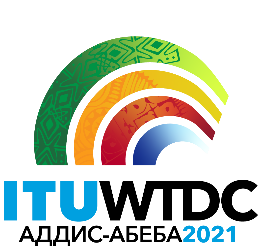 Региональное подготовительное собрание к ВКРЭ-21 для стран СНГ (РПС-СНГ)
виртуальное, 21-22 апреля 2021 годаРегиональное подготовительное собрание к ВКРЭ-21 для стран СНГ (РПС-СНГ)
виртуальное, 21-22 апреля 2021 годаРегиональное подготовительное собрание к ВКРЭ-21 для стран СНГ (РПС-СНГ)
виртуальное, 21-22 апреля 2021 года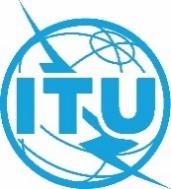 Документ RPM-CIS21/22-RДокумент RPM-CIS21/22-RДокумент RPM-CIS21/22-RДокумент RPM-CIS21/22-R6 апреля 2021 г.6 апреля 2021 г.6 апреля 2021 г.6 апреля 2021 г.Оригинал: русский, английскийОригинал: русский, английскийОригинал: русский, английскийОригинал: русский, английскийРегиональное содружество в области связи (РСС)Региональное содружество в области связи (РСС)Региональное содружество в области связи (РСС)Региональное содружество в области связи (РСС)Региональное содружество в области связи (РСС)ПРОЕКТ ПЕРЕСМОТРА РЕЗОЛЮЦИИ 37 (ПЕРЕСМ. БУЭНОС-АЙРЕС, 2017 Г.) 
«ПРЕОДОЛЕНИЕ ЦИФРОВОГО РАЗРЫВА»ПРОЕКТ ПЕРЕСМОТРА РЕЗОЛЮЦИИ 37 (ПЕРЕСМ. БУЭНОС-АЙРЕС, 2017 Г.) 
«ПРЕОДОЛЕНИЕ ЦИФРОВОГО РАЗРЫВА»ПРОЕКТ ПЕРЕСМОТРА РЕЗОЛЮЦИИ 37 (ПЕРЕСМ. БУЭНОС-АЙРЕС, 2017 Г.) 
«ПРЕОДОЛЕНИЕ ЦИФРОВОГО РАЗРЫВА»ПРОЕКТ ПЕРЕСМОТРА РЕЗОЛЮЦИИ 37 (ПЕРЕСМ. БУЭНОС-АЙРЕС, 2017 Г.) 
«ПРЕОДОЛЕНИЕ ЦИФРОВОГО РАЗРЫВА»ПРОЕКТ ПЕРЕСМОТРА РЕЗОЛЮЦИИ 37 (ПЕРЕСМ. БУЭНОС-АЙРЕС, 2017 Г.) 
«ПРЕОДОЛЕНИЕ ЦИФРОВОГО РАЗРЫВА»Тип предложения:Пункт 7.2Резюме:В настоящем вкладе предлагается внести поправки в текст Резолюции 37 ВКРЭ для облегчения и упорядочения текста Резолюции.Ожидаемые результаты:Настоящий документ, содержащий проект общего предложения РСС, представлен на РПС-СНГ (апрель 2021 г.) для информации.Ссылки:Тунисская программа для информационного общества;Статья 1 о целях МСЭ и Статья 21 о функциях и структуре Сектора развития электросвязи (МСЭ-D) Устава МСЭТип предложения:Пункт 7.2Резюме:В настоящем вкладе предлагается внести поправки в текст Резолюции 37 ВКРЭ для облегчения и упорядочения текста Резолюции.Ожидаемые результаты:Настоящий документ, содержащий проект общего предложения РСС, представлен на РПС-СНГ (апрель 2021 г.) для информации.Ссылки:Тунисская программа для информационного общества;Статья 1 о целях МСЭ и Статья 21 о функциях и структуре Сектора развития электросвязи (МСЭ-D) Устава МСЭТип предложения:Пункт 7.2Резюме:В настоящем вкладе предлагается внести поправки в текст Резолюции 37 ВКРЭ для облегчения и упорядочения текста Резолюции.Ожидаемые результаты:Настоящий документ, содержащий проект общего предложения РСС, представлен на РПС-СНГ (апрель 2021 г.) для информации.Ссылки:Тунисская программа для информационного общества;Статья 1 о целях МСЭ и Статья 21 о функциях и структуре Сектора развития электросвязи (МСЭ-D) Устава МСЭТип предложения:Пункт 7.2Резюме:В настоящем вкладе предлагается внести поправки в текст Резолюции 37 ВКРЭ для облегчения и упорядочения текста Резолюции.Ожидаемые результаты:Настоящий документ, содержащий проект общего предложения РСС, представлен на РПС-СНГ (апрель 2021 г.) для информации.Ссылки:Тунисская программа для информационного общества;Статья 1 о целях МСЭ и Статья 21 о функциях и структуре Сектора развития электросвязи (МСЭ-D) Устава МСЭТип предложения:Пункт 7.2Резюме:В настоящем вкладе предлагается внести поправки в текст Резолюции 37 ВКРЭ для облегчения и упорядочения текста Резолюции.Ожидаемые результаты:Настоящий документ, содержащий проект общего предложения РСС, представлен на РПС-СНГ (апрель 2021 г.) для информации.Ссылки:Тунисская программа для информационного общества;Статья 1 о целях МСЭ и Статья 21 о функциях и структуре Сектора развития электросвязи (МСЭ-D) Устава МСЭ